«Николаевское городское поселение»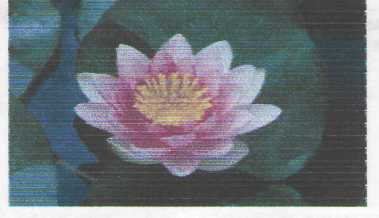 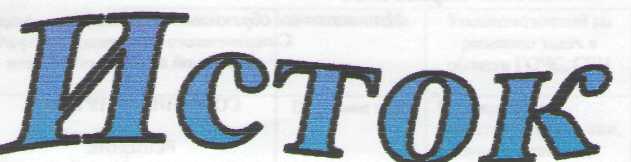 Официальное печатное издание муниципального образования 
 17.08.2017 										         № 51Администрация Николаевского городского поселенияОБЪЯВЛЯЕТ АУКЦИОНПО ПРОДАЖЕ ПРАВА НА ЗАКЛЮЧЕНИЕ ДОГОВОРА АРЕНДЫ  ЗЕМЕЛЬНОГО УЧАСТКА ДЛЯ размещения и эксплуатации торгового объекта (павильон)       Организатор торгов: Администрация Николаевского городского поселения.       Уполномоченный орган и реквизиты решения о проведении аукциона:    Аукцион проводится на основании постановления администрации Николаевского городского поселения от 14 августа 2017        № 475В соответствии с пунктом 9 статьи 39.11 Земельного кодекса Российской Федерации аукцион является открытым по составу участников.       Место, дата, время и порядок проведения аукциона:Аукцион по продаже  права на заключение договора аренды земельного участка для размещения и эксплуатации торгового объекта (павильон)  проводится 25 сентября 2017 года  в 11-00 часов в порядке, предусмотренном статьями 39.11, 39.12 Земельного кодекса Российской Федерации и документацией об аукционе, в здании  администрации Николаевского городского поселения, расположенном по адресу: ЕАО, Смидовичский район, пос. Николаевка, ул. Комсомольская, 10 (актовый зал).      Предмет аукциона: МЕСТОПОЛОЖЕНИЕ ЗЕМЕЛЬНОГО УЧАСТКА: установлено относительно ориентира, расположенного в границах   участка. Почтовый адрес ориентира: Еврейская автономная область, Смидовичский район, пос. Николаевка, ул. Линейная, 7г.ПЛОЩАДЬ -  60 кв.м., согласно проекта границ по межевому плану.КАТЕГОРИЯ ЗЕМЕЛЬ: «земли населенных пунктов».КАДАСТРОВЫЙ НОМЕР - 79:06:3200021:78.ПРАВА НА ЗЕМЕЛЬНЫЙ УЧАСТОК: сведения о регистрации прав отсутствуют, ограничения    этих прав нет.РАЗРЕШЕННОЕ ИСПОЛЬЗОВАНИЕ: для размещения и эксплуатации торгового объекта (павильон).      - коэффициент использования территории не более 0,13.  Срок аренды земельного участка – 10 лет.        Обременения и ограничения использования земельного участка: отсутствуют.Начальная цена: Размер ежегодной арендной платы  за право на заключение договора аренды земельного участка для размещения и эксплуатации торгового объекта (павильон), определенный по кадастровой стоимости земельного участка и   составляет –9517 (девять тысяч пятьсот семнадцать) рублей 09 копеек.       Шаг аукциона (величина повышения начальной цены предмета аукциона) - 3%  и составляет 285(двести восемьдесят пять) рублей 51 копейки.Размер задатка, порядок его внесения: задаток определен в размере - 50%            от размера первого арендного платежа, что составляет 4758  (четыре тысячи семьсот пятьдесят восемь) рублей 55 копеек и вносится в качестве обеспечения обязательств по заключению договора аренды,  в случае признания претендента победителем аукциона  засчитывается в счет платежа, причитающегося с претендента в оплату за арендуемый земельный участок, в размере ежегодной арендной платы.- Задаток вносится в качестве обеспечения обязательств по заключению договора аренды,  в случае признания претендента победителем аукциона, засчитывается в счет платежа, причитающегося с претендента в оплату за арендуемый земельный участок.- Задаток считается внесенным со дня зачисления денежных средств на счет организатора проведения аукциона.Реквизиты счета для перечисления задатка: Получатель – УФК по Еврейской автономной области (Администрация Николаевского городского поселения л.с. 05783403010). Расчетный счет 40302810000003003223                Отделение Биробиджан г. Биробиджан, БИК 049923001,  ИНН 7903526100, КПП 790301001, ОКТМО 99630160         Муниципальное образование «Николаевское городское поселение»Смидовичского района  Еврейской автономной областиАДМИНИСТРАЦИЯ ГОРОДСКОГО ПОСЕЛЕНИЯПОСТАНОВЛЕНИЕ                                         14.08.2017 г.                                                                                             №  475                                                        пос. НиколаевкаО проведении открытого аукциона по  продаже права на заключение оговора аренды земельного участка, для размещения и эксплуатации торгового объекта (павильон)      В  соответствии  со статьями  39.11, 39.12  Земельного кодекса Российской Федерации, Уставом муниципального образования «Николаевское городское поселение», администрация Николаевского городского поселенияПОСТАНОВЛЯЕТ:      1. Объявить о проведении 25 сентября 2017 года в 11-00 часов открытого аукциона  по продаже права на заключение договора аренды  земельного участка для размещения и эксплуатации торгового объекта (павильон) из категории земель «земли населенных пунктов», площадью 60 кв.м. с кадастровым номером 79:06:3200021:78, местоположение установлено относительно ориентира, расположенного в границах участка. Почтовый адрес ориентира: Еврейская автономная область, Смидовичский район, пос.Николаевка, ул.Линейная, 7г.        2. Срок аренды  земельного участка – 10 (десять) лет.        3. Открытый аукцион проводится  в порядке, предусмотренном ст. 39.11, 39.12 Земельного кодекса Российской Федерации и  документацией об аукционе.       4. Местом проведения аукциона определить: ЕАО, Смидовичский район,  пос. Николаевка, ул. Комсомольская, 10 (актовый зал).        5. Размер первого арендного платежа (начальная цена) определить                      в соответствии с кадастровой стоимостью земельного участка.        6. Победитель аукциона до 09 октября 2017 года  вносит 100 % размер первого арендного платежа за право на заключение договора аренды земельного участка для размещения и эксплуатации торгового объекта (павильон), определенной результатом аукциона (за исключением внесенного задатка).        7. Установить величину повышения начальной цены предмета аукциона («шаг аукциона») в размере 3%.        8. Задаток для участия в аукционе определить в размере 50% процентов размера первого арендного платежа (начальная цена). 9. Организовать прием заявок (утвержденной формы) начиная с 18 августа 2017 года до 20 сентября 2017 года.10. Вернуть заявителю, не допущенному к участию в аукционе, внесенный им задаток в течение трех рабочих дней со дня оформления протокола приема заявок на участие в аукционе. 11. Вернуть задатки лицам, участвовавшим в аукционе, но не победившим в нем, в течение трех рабочих дней со дня подписания протокола о результатах аукциона.         12. Контроль за исполнением настоящего постановления оставляю                  за собой.         13. Постановление вступает в силу со дня его опубликования в официальном печатном издании Николаевского городского поселения информационном бюллетене «Исток».Глава администрации городского поселения            	                                                   И.В. МардановВозврат задатка:- Внесенный задаток заявителем, не победившем  в аукционе возвращается  в течение трех дней после проведения аукциона.- В случае если заявитель будет не допущен  к участию в аукционе, внесенный им  задаток возвращается в течение трех дней со дня оформления протокола приема заявок на участие в аукционе.                                                                                                                 ОБРАЗЕЦЗаявка на участие в аукционе«____» ________2017 г.                                                             пос. Николаевка_________________________________________________________________(полное наименование юридического лица, физического лица  подающего заявку)именуемый далее претендент, в лице _________________________________                                                                          (фамилия, имя, отчество, должность)действующего на основании ________________________________________принимая решение об участии в аукционе по продаже права на заключениедоговора аренды земельного участка, расположенного по адресу:___________________________________________________________(местонахождение земельного участка)ОБЯЗУЮСЬ:      1. Соблюдать условия аукциона, содержащиеся в информационном сообщении о проведении аукциона, а также порядок проведения аукциона, согласно ст. 39.11, 39.12. Земельного кодекса РФ.      2. В случае признания победителем аукциона заключить                                с администрацией Николаевского городского поселения  договор аренды земельного участка в соответствии с протоколом о результатах аукциона.      Адрес и банковские реквизиты Претендента: ______________________Приложение:       1. Заявка на участие в аукционе по установленной форме с указанием банковских реквизитов счета для возврата задатка;        2. Надлежащим образом заверенный перевод на русский язык документов о государственной регистрации юридического лица в соответствии                        с законодательством иностранного государства в случае, если заявителем является иностранное юридическое лицо       3. Документы, подтверждающие внесение  задатка.       4. Документ удостоверяющий личность заявителя.Подпись Претендента (его полномочного представителя) ________________«____» ________________ 2017___г.   М.п.Заявка принята администрацией Николаевского городского поселениячас _______ мин_______ «____» _________________ 2017  г.за  № ___________Подпись лица  __________________                                                 ПРОЕКТ ДОГОВОРА АРЕНДЫ ЗЕМЕЛЬНОГО УЧАСТКА                                ДОГОВОР АРЕНДЫ ЗЕМЕЛЬНОГО УЧАСТКА       № ________                                                                                                «___» _______  201__ г.Арендодатель: Администрация муниципального образования  «Николаевское городское поселение»  в лице  главы администрации городского поселения Марданова Игоря Васильевича, на основании Устава муниципального образования «Николаевское городское поселение» от 18.08.2005 года с одной стороны и ____________________________, действующий на основании ____________________________, именуемый в дальнейшем «Арендатор» с другой стороны, на основании Постановления администрации городского поселения от «__» _________ 2017  г. № ____, заключили настоящий договор (далее «Договор») о нижеследующем:1. ПРЕДМЕТ ДОГОВОРА1.1. Арендодатель сдал, а Арендатор принял в пользование на условиях аренды сроком на 10 (десять) лет                      с  ______- по _______-  земельный участок, имеющий кадастровый номер 79:06:3200021:78площадью    60 (шестьдесят) кв.м.местоположение: Еврейская  автономная  область,  Смидовичский  район, пос. Николаевка, ул.Линейная, 7г.категория земель: земли  населенных пунктовразрешенное использование: для размещения и эксплуатации торгового объекта (павильон)  (в дальнейшем именуемый «Участок»).                                                                                                                                                                                           На участке имеется: участок свободен от строений и сооружений.          2. ГРАДОСТРОИТЕЛЬНЫЕ ОГРАНИЧЕНИЯ ПО ИСПОЛЬЗОВАНИЮ ЗЕМЕЛЬНОГО УЧАСТКА     На данном земельном участке запрещается возведение и реконструкция других объектов без согласования с отделом архитектуры и градостроительства администрации муниципального района.3. АРЕНДНАЯ ПЛАТА     3.1. Арендатор обязуется вносить арендную плату за право пользования Участком в размере, указанном в прилагаемом к Договору Расчете арендной платы (Приложение № 1), который является неотъемлемой частью договора.     Размер арендной платы изменяется при изменении действующего законодательства, а также при изменении нормативных правовых актов Администрации муниципального образования «Николаевское городское поселение».     Арендная плата за земельный участок устанавливается в виде определенных твердой сумме платежей.     3.2. Арендная плата исчисляется с ________ года и вносится Арендатором согласно Приложению № I к настоящему Договору ежеквартально равными долями до 25 числа последнего месяца текущего квартала и до 01 декабря за четвертый квартал текущего года.     3.3. С целью выявления недоимок Арендатор по мере необходимости проводит сверку поступивших платежей с Арендодателем.     3.4. Не использование Участка Арендатором не может служить основанием не внесения арендной платы, а также невыполнения работ (услуг), если такие предусмотрены Договором.     3.5. Арендатор вправе внести подлежащую к оплате сумму арендной платы досрочно.     3.6. Арендная плата за земельный участок вносится арендатором на счет управления Федерального казначейства по Еврейской автономной области для последующего перечисления доходов от ее уплаты в соответствующие бюджеты в соответствии с нормами, установленными законодательством.4. ОСОБЫЕ УСЛОВИЯ ДОГОВОРАПроизводить благоустройство прилегающей территории5. ПРАВА И ОБЯЗАННОСТИ АРЕНДОДАТЕЛЯ     5.1. Арендодатель имеет право:     5.1.1. Досрочно в судебном порядке расторгнуть настоящий Договор, направив не менее чем за 30 (тридцать) календарных дней уведомление Арендатору о намерении расторгнуть Договор в следующих случаях:-допущения Арендатором задолженности по арендной плате за два квартала подряд;-использования участка не по целевому назначению;-ухудшения качественной характеристики земельного участка;-предоставления участка в субаренду без письменного согласования с Арендодателем.     5.1.2. Вносить по согласованию с Арендатором в Договор необходимые изменения и уточнения в случае внесения таковых в действующее законодательство или нормативные акты, регулирующие использование земель.     5.1.3. Осуществлять контроль за использованием и охраной земель, предоставленных в аренду.     5.1.4. Вносить в государственные органы, осуществляющие государственный контроль за использованием и охраной земель, требования о приостановлении работ, ведущихся Арендатором с нарушением законодательства, нормативных актов или условий, установленных Договором.     5.1.5. На возмещение убытков, включая упущенную выгоду, причиненных ухудшением качества арендованных земель в результате деятельности Арендатора.     5.1.6. Требовать через суд выполнения Арендатором всех условий Договора.     5.2. Арендодатель обязан:     5.2.1. Выполнять в полном объеме все условия Договора.     5.2.2. Передать Арендатору по акту приема-передачи земельный участок в пятидневный срок с момента заключения Договора и в состоянии, соответствующем условиям настоящего Договора.     5.2.3. Не вмешиваться в хозяйственную деятельность Арендатора, если она не противоречит условиям Договора и земельному законодательству РФ.     5.2.4. При изменении поправочных коэффициентов для расчета арендной платы письменно уведомить об этом Арендатора.6. ПРАВА И ОБЯЗАННОСТИ АРЕНДАТОРА     6.1. Арендатор имеет право:     6.1.1. Производить улучшения земельного Участка с письменного согласия Арендодателя. Стоимость улучшений, произведенных Арендатором без согласия Арендодателя, возмещению не подлежит.     6.2. Арендатор обязан:     6.2.1. Приступить к использованию земельного участка после получения документов, удостоверяющих право аренды.     6.2.2. Обеспечить освоение Участка в установленные Договором сроки и в соответствии с проектом, утвержденным в установленном порядке.     6.2.3. Использовать Участок в соответствии с целью и условиями его предоставления «Разрешенным использованием».     6.2.6. Принять в аренду или сдать Арендодателю земельный участок по Акту приема-передачи в пятидневный срок с момента заключения или расторжения Договора (Приложение № 2 к настоящему Договору).     6.2.7. После окончания срока действия Договора передать участок Арендодателю в состоянии и качестве с учетом износа     6.2.8. Не сдавать Участок или его часть в субаренду и не распоряжаться Участком иным способом без письменного согласования с Арендодателем.     6.2.9. Своевременно в соответствии с Договором вносить арендную плату, согласно пункту 3.2 настоящего договора.     6.2.10. Не допускать действий, приводящих к ухудшению качественных характеристик Участка, экологической обстановки на арендуемой территории и обеспечить надлежащее санитарное состояние и внешнее благоустройство прилегающей территории.     6.2.11. Обеспечивать Арендодателю, органам государственного контроля за использованием и охраной земель свободный доступ на Участок.     6.2.12. Выполнять в соответствии с требованиями соответствующих служб условия эксплуатации городских подземных и наземных коммуникаций, сооружений, дорог, проездов и т.п., не препятствовать их ремонту и обслуживанию.     6.2.13. В случае передачи (продажи) строения или его части, расположенного (- ой) на арендуемом земельном участке, другому юридическому или физическому лицу или использования этого имущества в качестве доли уставного капитала при образовании с другим юридическим лицом совместного предприятия в срок не позднее 10 календарных дней до совершения сделки уведомлять Арендодателя об этом и ходатайствовать перед ним о переоформлении документов, удостоверяющих право на землю.     6.2.14. Не нарушать права других землепользователей и арендаторов.     6.2.15. Не препятствовать юридическим лицам, осуществляющим (на основании соответствующего решения уполномоченного органа власти) геодезические, геологоразведочные, землеустроительные и др. исследования и изыскания и проведение этих работ.     6.2.16.  В течение месяца осуществить государственную регистрацию договора аренды в (Управлении Росреестра по ЕАО).7. ОТВЕТСТВЕННОСТЬ СТОРОН     7.1. В случае неуплаты арендной платы в установленный Договором срок, Арендодатель имеет право взыскать с Арендатора пеню в размере 1/300 ставки рефинансирования Центрального банка Российской Федерации за каждый день просрочки платежа вплоть до дня погашения задолженности, но не более суммы, подлежащей оплате.8. ЭКСТРЕМАЛЬНЫЕ ОБСТОЯТЕЛЬСТВА     8.1. Под экстремальными обстоятельствами понимаются обстоятельства непреодолимой силы, такие как пожар, наводнение, гражданские беспорядки, военные действия и т.д., препятствующие одной из Сторон исполнять свои обязанности по Договору, что освобождает ее от ответственности за неисполнение этих обязательств.9. РАССМОТРЕНИЕ СПОРОВ     9.1. Споры, возникающие из реализации настоящего Договора, разрешаются в порядке, установленном действующим законодательством Российской Федерации.10. ИЗМЕНЕНИЕ ДОГОВОРА АРЕНДЫ     10.1. Изменения, дополнения и поправки к условиям Договора аренды будут действительны только тогда, когда они сделаны в письменной форме и подписаны уполномоченными представителями договаривающихся Сторон.11. ДОПОЛНИТЕЛЬНЫЕ УСЛОВИЯ ДОГОВОРА     11.1. Арендодатель подтверждает Арендатору, что на день вступления настоящего Договора в силу отсутствовали основания или обязательства какого-либо рода, которые могли послужить причиной для расторжения Договора, и что он имеет право заключить Договор без каких-либо иных разрешений. Каждая из Сторон подтверждает, что она получила все необходимые разрешения для вступления в Договор аренды, и что лица, подписавшие его, уполномочены на это.     11.2. Отсрочка или, невозможность для любой из сторон соблюсти свои права по Договору не влечет, за собой несоблюдение этого права в дальнейшем.     11.3. Реорганизация Арендодателя, а также перемена собственника Участка не является основанием для одностороннего расторжения Договора.     11.4. Все споры, возникающие по вопросам аренды земельного участка, рассматриваются судом ЕАО в соответствии с действующим законодательством.12. ВСТУПЛЕНИЕ ДОГОВОРА В СИЛУ И ЕГО ПРЕКРАЩЕНИЕ     12.1. Договор аренды земельного участка подлежит государственной регистрации в Управлении Федеральной службы государственной регистрации, кадастра и картографии по ЕАО (Управление Росреестра по ЕАО) в порядке, установленном действующим законодательством, и вступает в силу с момента такой регистрации, если иное не предусмотрено действующим законодательством РФ.     12.2. Срок Договора прекращается по истечении срока, указанного в Договоре.     12.3. Право аренды прекращается со дня расторжения Договора.     12.4. По истечении срока действия Договора Арендатор, не имеет преимущественного права перед другими лицами на заключение договора аренды на новый срок (п. 15 ст. 39.8 Земельного кодекса Российской Федерации). Заключение нового договора аренды земельного участка без проведения торгов по истечении срока действия ранее заключенного договора аренды возможно только при совокупности условий указанных в пунктах 3, 4, статьи 39.6 Земельного кодекса Российской Федерации. При отсутствии в совокупности вышеуказанных условий Арендатор земельного участка лишается права на заключение нового договора аренды без проведения торгов, в связи с чем, земельный участок может быть предоставлен по истечении  срока действия договора аренды только на торгах, проводимых в форме аукциона (п. 1 ст. 39.6 Земельного кодекса Российской Федерации).     12.5. Договор составлен и подписан в трех экземплярах, имеющих юридическую силу оригинала. Подписанные тексты Договора и приложения к нему хранятся по одному экземпляру у Арендодателя и Арендатора.13. К ДОГОВОРУ В КАЧЕСТВЕ ЕГО НЕОТЪЕМЛЕМОЙ ЧАСТИ ПРИЛАГАЕТСЯ:1. Расчет арендной платы.2. Акт приема-передачи земельного участка.3. Кадастровый паспорт земельного участка.14. ЮРИДИЧЕСКИЕ АДРЕСА СТОРОН: